Servicio de Deportes y Promoción de la Salud.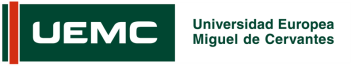    FORMULARIO DE RESERVA PISTA POLIDEPORTIVA UEMCPor favor, rellene todas las casillas que se citan a continuación  NOMBRE Y APELLIDOS                                                                                                                    DNI                              CURSO Y ESTUDIOSDIA RESERVA                                                       HORA DE INICIO                                            HORA DE FINRESERVA ESPACIO **Seleccione una de las opciones: Pista completa de fútbol sala, campo de baloncesto 1, campo de baloncesto 2.NORMATIVA DE RESERVA:Debes seleccionar una franja horaria comprendida en los espacios marcados en blanco que puedes ver en el documento de ocupación de pistas polideportivas. Los espacios marcados en negro corresponden a reservas permanentes ya realizadas.Debes enviar este documento completado a deportes@uemc.es  para solicitar la reserva de la pista y espera su confirmación.Es conveniente realizar las reservas con al menos dos días de antelación.